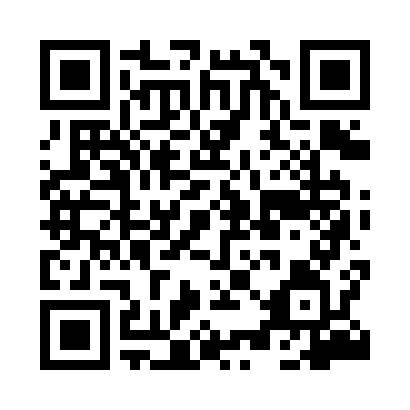 Prayer times for Sierakow, PolandMon 1 Apr 2024 - Tue 30 Apr 2024High Latitude Method: Angle Based RulePrayer Calculation Method: Muslim World LeagueAsar Calculation Method: HanafiPrayer times provided by https://www.salahtimes.comDateDayFajrSunriseDhuhrAsrMaghribIsha1Mon4:266:2912:595:267:319:262Tue4:246:2712:595:277:339:283Wed4:216:2412:595:297:349:314Thu4:176:2212:595:307:369:335Fri4:146:2012:585:317:389:356Sat4:116:1712:585:327:409:387Sun4:086:1512:585:347:419:408Mon4:056:1312:575:357:439:439Tue4:026:1012:575:367:459:4510Wed3:596:0812:575:377:479:4811Thu3:566:0612:575:397:489:5012Fri3:526:0412:565:407:509:5313Sat3:496:0112:565:417:529:5614Sun3:465:5912:565:427:549:5815Mon3:435:5712:565:437:5510:0116Tue3:395:5512:555:447:5710:0417Wed3:365:5212:555:467:5910:0618Thu3:325:5012:555:478:0110:0919Fri3:295:4812:555:488:0210:1220Sat3:265:4612:555:498:0410:1521Sun3:225:4412:545:508:0610:1822Mon3:185:4212:545:518:0810:2123Tue3:155:3912:545:528:0910:2424Wed3:115:3712:545:548:1110:2725Thu3:085:3512:545:558:1310:3026Fri3:045:3312:535:568:1510:3327Sat3:005:3112:535:578:1610:3728Sun2:565:2912:535:588:1810:4029Mon2:525:2712:535:598:2010:4330Tue2:485:2512:536:008:2210:47